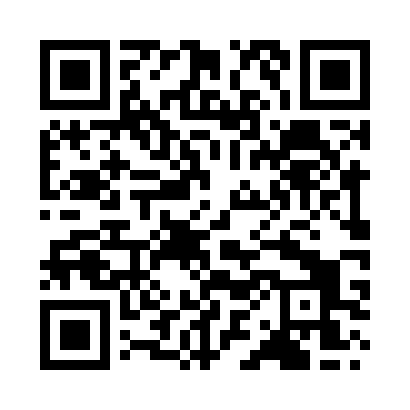 Prayer times for Stokesley, North Yorkshire, UKMon 1 Jul 2024 - Wed 31 Jul 2024High Latitude Method: Angle Based RulePrayer Calculation Method: Islamic Society of North AmericaAsar Calculation Method: HanafiPrayer times provided by https://www.salahtimes.comDateDayFajrSunriseDhuhrAsrMaghribIsha1Mon2:524:341:096:529:4311:262Tue2:524:351:096:529:4211:263Wed2:534:361:096:529:4211:254Thu2:534:371:096:529:4111:255Fri2:544:381:106:519:4111:256Sat2:544:391:106:519:4011:257Sun2:554:401:106:519:3911:248Mon2:554:411:106:509:3811:249Tue2:564:421:106:509:3711:2410Wed2:574:441:106:509:3611:2311Thu2:574:451:106:499:3611:2312Fri2:584:461:116:499:3411:2213Sat2:594:471:116:489:3311:2214Sun3:004:491:116:489:3211:2115Mon3:004:501:116:479:3111:2116Tue3:014:511:116:469:3011:2017Wed3:024:531:116:469:2911:2018Thu3:034:541:116:459:2711:1919Fri3:034:561:116:449:2611:1820Sat3:044:571:116:449:2411:1821Sun3:054:591:116:439:2311:1722Mon3:065:001:116:429:2111:1623Tue3:065:021:116:419:2011:1524Wed3:075:041:116:409:1811:1525Thu3:085:051:116:399:1711:1426Fri3:095:071:116:389:1511:1327Sat3:105:081:116:389:1311:1228Sun3:115:101:116:379:1211:1129Mon3:115:121:116:359:1011:1030Tue3:125:141:116:349:0811:0931Wed3:135:151:116:339:0611:08